Realschule Bad Iburg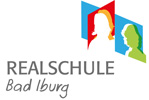 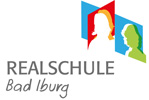 Kronesch 3 – 49186 Bad IburgTel.: 05403/73170Fax: 05403/731717E-mail: sebastian.gottloeber@rsbadiburg.net										 September 2023Schülerbetriebspraktikum 2023Sehr geehrte Damen und Herren,die Realschule Bad Iburg führt ihr erstes Betriebspraktikum in diesem Schuljahr in der Zeit vom 06.11. bis 17.11.2023 durch. Ich möchte mich bei Ihnen ganz herzlich dafür bedanken, dass Sie sich bereit erklärt haben, einen oder gar mehrere Schülerinnen und Schüler unserer Schule für diese Zeit in Ihrem Betrieb/Haus aufzunehmen. Ich bin mir darüber im Klaren, dass dieses für Sie und Ihre Mitarbeiterinnen und Mitarbeiter eine zusätzliche Belastung darstellt, insbesondere dann, wenn Sie auch schon Praktikantinnen und Praktikanten von anderen Schulen betreut haben.Unser Betriebspraktikum ist Teil der schulischen Berufsvorbereitung. Die Schülerinnen und Schüler sollen in diesem Praktikum erste Einblicke in die Realität der Arbeitswelt bekommen, um sich mit der Problematik der Berufswelt auseinanderzusetzen und eine Hilfe bei ihrer Berufsorientierung zu bekommen.Es wäre wünschenswert, wenn die Praktikantinnen und Praktikanten deshalb in diesen zwei Wochen den Arbeitstag einer Auszubildenden/eines Auszubildenden erleben dürften, d. h. nach Möglichkeit auch am Nachmittag im Betrieb sein könnten.Praktikumsbegleitend haben die Schülerinnen und Schüler einen Praktikumsbericht anzufertigen, in der u. a. Arbeitsabläufe zu skizzieren und Fragen zur Berufsausbildung zu beantworten sind. Darüber hinaus sollte die Präsentation einige Angaben über den Betrieb enthalten (Art des Betriebes, seine Organisation, Mitarbeiterstruktur, Geschichte des Betriebes). Ich bitte Sie darum, den Schülerinnen und Schülern auch in diesem Bereich Informationen zur Verfügung zu stellen.Für die Dauer des Betriebspraktikums unterliegen die Schülerinnen und Schüler wie beim Schulbesuch der gesetzlichen Unfallversicherung, sie sind aber auch gegen Haftpflicht- und Sachschäden versichert.Sollten in den zwei Wochen irgendwelche Probleme auftreten, bitte ich um umgehende telefonische Benachrichtigung. Ansonsten können Sie auftretende Fragen, Unstimmigkeiten und Anregungen mit den Betreuungslehrkräften Herrn Gottlöber und Frau Wauligmann erörtern, die Sie und die Praktikantinnen und Praktikanten in dieser Zeit aufsuchen werden.Mit freundlichen GrüßenSebastian GottlöberFachbereichsleiter Arbeit-Wirtschaft-Technik-Berufsorientierung